Holy Trinity C of E Primary SchoolSchool Improvement 2022-23Holy Trinity C of E Primary SchoolSchool Improvement 2022-23Holy Trinity C of E Primary SchoolSchool Improvement 2022-23Holy Trinity C of E Primary SchoolSchool Improvement 2022-23Holy Trinity C of E Primary SchoolSchool Improvement 2022-23Holy Trinity C of E Primary SchoolSchool Improvement 2022-23Holy Trinity C of E Primary SchoolSchool Improvement 2022-23Holy Trinity C of E Primary SchoolSchool Improvement 2022-23Holy Trinity C of E Primary SchoolSchool Improvement 2022-23SubjectComputingComputingComputingComputingComputingComputingComputingComputingStaffKate Ridley Kate Ridley Kate Ridley Kate Ridley Kate Ridley Kate Ridley Kate Ridley Kate Ridley Strategic Subject IntentStrategic Subject IntentStrategic Subject IntentIntended ImpactIntended ImpactIntended ImpactIntended ImpactIntended ImpactIntended ImpactWe recognise that our children are citizens of the digital age, and we intend to provide them with the skills and concepts needed to thrive in a future that is increasingly dependent on computational thinking and creativity. Our high-quality computing education equips pupils to use computational thinking and creativity to understand and change the world. Our curriculum enables children to use the internet in a safe and respectful way, as well as understanding how and where to seek help and support.To write and debug code successfully and with confidence; analysing problems in computational terms.To competently and creatively use information communication technology and recognise the use of technology in the wider world.We recognise that our children are citizens of the digital age, and we intend to provide them with the skills and concepts needed to thrive in a future that is increasingly dependent on computational thinking and creativity. Our high-quality computing education equips pupils to use computational thinking and creativity to understand and change the world. Our curriculum enables children to use the internet in a safe and respectful way, as well as understanding how and where to seek help and support.To write and debug code successfully and with confidence; analysing problems in computational terms.To competently and creatively use information communication technology and recognise the use of technology in the wider world.We recognise that our children are citizens of the digital age, and we intend to provide them with the skills and concepts needed to thrive in a future that is increasingly dependent on computational thinking and creativity. Our high-quality computing education equips pupils to use computational thinking and creativity to understand and change the world. Our curriculum enables children to use the internet in a safe and respectful way, as well as understanding how and where to seek help and support.To write and debug code successfully and with confidence; analysing problems in computational terms.To competently and creatively use information communication technology and recognise the use of technology in the wider world.Curriculum is sequenced carefully considering a progression in knowledge and skills.Code language chosen accounts for potential semantic and conceptual difficulties.Children recognise use of technology beyond school and how technology has changed our lives.Teaching approach is considered to help children to remember more (including consideration of discrete and cross-curricular opportunities) Curriculum lead links with local CAS communities and DLT Hartlepool for CPD opportunities. Curriculum is sequenced carefully considering a progression in knowledge and skills.Code language chosen accounts for potential semantic and conceptual difficulties.Children recognise use of technology beyond school and how technology has changed our lives.Teaching approach is considered to help children to remember more (including consideration of discrete and cross-curricular opportunities) Curriculum lead links with local CAS communities and DLT Hartlepool for CPD opportunities. Curriculum is sequenced carefully considering a progression in knowledge and skills.Code language chosen accounts for potential semantic and conceptual difficulties.Children recognise use of technology beyond school and how technology has changed our lives.Teaching approach is considered to help children to remember more (including consideration of discrete and cross-curricular opportunities) Curriculum lead links with local CAS communities and DLT Hartlepool for CPD opportunities. Curriculum is sequenced carefully considering a progression in knowledge and skills.Code language chosen accounts for potential semantic and conceptual difficulties.Children recognise use of technology beyond school and how technology has changed our lives.Teaching approach is considered to help children to remember more (including consideration of discrete and cross-curricular opportunities) Curriculum lead links with local CAS communities and DLT Hartlepool for CPD opportunities. Curriculum is sequenced carefully considering a progression in knowledge and skills.Code language chosen accounts for potential semantic and conceptual difficulties.Children recognise use of technology beyond school and how technology has changed our lives.Teaching approach is considered to help children to remember more (including consideration of discrete and cross-curricular opportunities) Curriculum lead links with local CAS communities and DLT Hartlepool for CPD opportunities. Curriculum is sequenced carefully considering a progression in knowledge and skills.Code language chosen accounts for potential semantic and conceptual difficulties.Children recognise use of technology beyond school and how technology has changed our lives.Teaching approach is considered to help children to remember more (including consideration of discrete and cross-curricular opportunities) Curriculum lead links with local CAS communities and DLT Hartlepool for CPD opportunities. Subject ImplementationSubject ImplementationSubject ImplementationSubject ImplementationRAGRAGRAGRAGCommentsSubject ImplementationSubject ImplementationSubject ImplementationSubject ImplementationAutumnSpringSpringSummerCommentsComputer Science: Ensure declarative knowledge (‘knowing that’) and procedural knowledge (‘knowing how’) are identified, sequenced and connected in the curriculum. Skilful use of technology is underpinned by procedural and declarative knowledge.Computer Science: Ensure declarative knowledge (‘knowing that’) and procedural knowledge (‘knowing how’) are identified, sequenced and connected in the curriculum. Skilful use of technology is underpinned by procedural and declarative knowledge.Computer Science: Ensure declarative knowledge (‘knowing that’) and procedural knowledge (‘knowing how’) are identified, sequenced and connected in the curriculum. Skilful use of technology is underpinned by procedural and declarative knowledge.Computer Science: Ensure declarative knowledge (‘knowing that’) and procedural knowledge (‘knowing how’) are identified, sequenced and connected in the curriculum. Skilful use of technology is underpinned by procedural and declarative knowledge.Maternity leave Maternity leave Maternity leave Computer Science: Review the programming curriculum to ensure block-based languages (which overcome difficulties with syntax) do not cause semantic and conceptual difficulties.Computer Science: Review the programming curriculum to ensure block-based languages (which overcome difficulties with syntax) do not cause semantic and conceptual difficulties.Computer Science: Review the programming curriculum to ensure block-based languages (which overcome difficulties with syntax) do not cause semantic and conceptual difficulties.Computer Science: Review the programming curriculum to ensure block-based languages (which overcome difficulties with syntax) do not cause semantic and conceptual difficulties.Maternity leave Maternity leave Maternity leave Share with staff.Computer Science: Introduce teaching using micro:bit devices. Computer Science: Introduce teaching using micro:bit devices. Computer Science: Introduce teaching using micro:bit devices. Computer Science: Introduce teaching using micro:bit devices. Maternity leave Maternity leave Maternity leave Bid for new micro:bit devices successful. Information Technology: Develop curriculum to include use of technology (beyond school) and how technology has changed lives e.g. the early use of computers such as Colossus, which contributed to saving lives in the Second World War and technologies that have transformed our lives, such as the internet and the range of services that use it. Knowledge of computing contexts also includes emerging technologies and associated fields, such as data science and artificial intelligence, which are set to shape our future.Information Technology: Develop curriculum to include use of technology (beyond school) and how technology has changed lives e.g. the early use of computers such as Colossus, which contributed to saving lives in the Second World War and technologies that have transformed our lives, such as the internet and the range of services that use it. Knowledge of computing contexts also includes emerging technologies and associated fields, such as data science and artificial intelligence, which are set to shape our future.Information Technology: Develop curriculum to include use of technology (beyond school) and how technology has changed lives e.g. the early use of computers such as Colossus, which contributed to saving lives in the Second World War and technologies that have transformed our lives, such as the internet and the range of services that use it. Knowledge of computing contexts also includes emerging technologies and associated fields, such as data science and artificial intelligence, which are set to shape our future.Information Technology: Develop curriculum to include use of technology (beyond school) and how technology has changed lives e.g. the early use of computers such as Colossus, which contributed to saving lives in the Second World War and technologies that have transformed our lives, such as the internet and the range of services that use it. Knowledge of computing contexts also includes emerging technologies and associated fields, such as data science and artificial intelligence, which are set to shape our future.Maternity leave Maternity leave Maternity leave Information Technology: Ensure curriculum has opportunities to teach pupils about the use of digital mapping and how they can drop a pin anywhere on a map to visit that location virtually. Pupils develop knowledge of how this computing context is useful, such as being able to view a location before visiting it.Information Technology: Ensure curriculum has opportunities to teach pupils about the use of digital mapping and how they can drop a pin anywhere on a map to visit that location virtually. Pupils develop knowledge of how this computing context is useful, such as being able to view a location before visiting it.Information Technology: Ensure curriculum has opportunities to teach pupils about the use of digital mapping and how they can drop a pin anywhere on a map to visit that location virtually. Pupils develop knowledge of how this computing context is useful, such as being able to view a location before visiting it.Information Technology: Ensure curriculum has opportunities to teach pupils about the use of digital mapping and how they can drop a pin anywhere on a map to visit that location virtually. Pupils develop knowledge of how this computing context is useful, such as being able to view a location before visiting it.Maternity leave Maternity leave Maternity leave Some evidence of this has been used during English lessons to show children more of a book setting etc. e.g. Katie in London, HolesSupport teachers to use a semantic wave approach to enable children to remember more in their learning. Introduce abstract concept, move to concrete activity and relate back to abstract concept.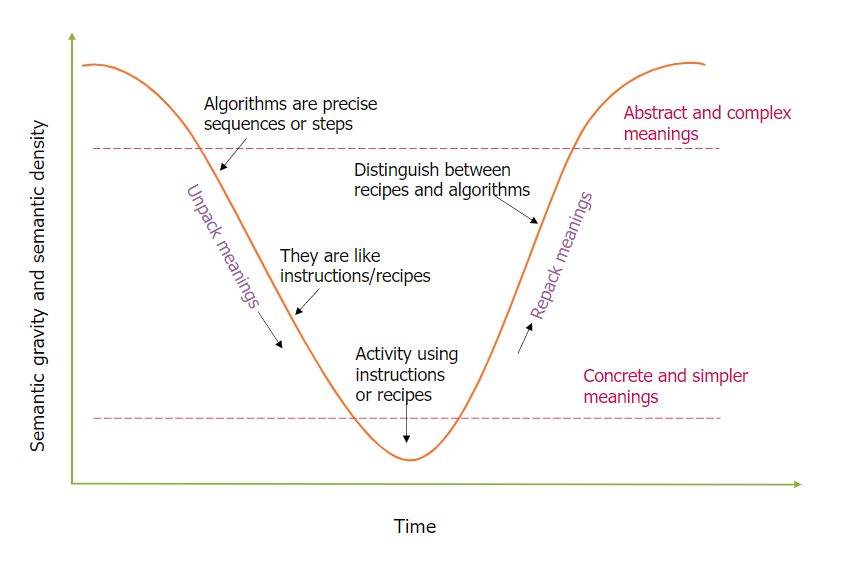 Support teachers to use a semantic wave approach to enable children to remember more in their learning. Introduce abstract concept, move to concrete activity and relate back to abstract concept.Support teachers to use a semantic wave approach to enable children to remember more in their learning. Introduce abstract concept, move to concrete activity and relate back to abstract concept.Support teachers to use a semantic wave approach to enable children to remember more in their learning. Introduce abstract concept, move to concrete activity and relate back to abstract concept.Maternity leave Maternity leave Maternity leave ICT skills involve use of Microsoft OfficeICT skills involve use of Microsoft OfficeICT skills involve use of Microsoft OfficeICT skills involve use of Microsoft OfficeMaternity leave Maternity leave Maternity leave Have looked to move across to Kapow if necessary in Autumn termEnsure decisions to teach the subject in a discrete or cross-curricular way are based on how best to teach the intended curriculum.Fluck and others also note how cross-curricular integration of similar subjects, such as ICT, was ineffective and put these subjects in a vague place in the curriculum. Our own research in 2011 highlighted weaknesses in taking a cross-curricular approach to teaching ICT.Ensure decisions to teach the subject in a discrete or cross-curricular way are based on how best to teach the intended curriculum.Fluck and others also note how cross-curricular integration of similar subjects, such as ICT, was ineffective and put these subjects in a vague place in the curriculum. Our own research in 2011 highlighted weaknesses in taking a cross-curricular approach to teaching ICT.Ensure decisions to teach the subject in a discrete or cross-curricular way are based on how best to teach the intended curriculum.Fluck and others also note how cross-curricular integration of similar subjects, such as ICT, was ineffective and put these subjects in a vague place in the curriculum. Our own research in 2011 highlighted weaknesses in taking a cross-curricular approach to teaching ICT.Ensure decisions to teach the subject in a discrete or cross-curricular way are based on how best to teach the intended curriculum.Fluck and others also note how cross-curricular integration of similar subjects, such as ICT, was ineffective and put these subjects in a vague place in the curriculum. Our own research in 2011 highlighted weaknesses in taking a cross-curricular approach to teaching ICT.Maternity leave Maternity leave Maternity leave Leaders and teachers use the expertise of subject communities to develop teachers’ subject knowledge.Leaders and teachers use the expertise of subject communities to develop teachers’ subject knowledge.Leaders and teachers use the expertise of subject communities to develop teachers’ subject knowledge.Leaders and teachers use the expertise of subject communities to develop teachers’ subject knowledge.Maternity leave Maternity leave Maternity leave To support new staff with Computing curriculum. To support new staff with Computing curriculum. To support new staff with Computing curriculum. To support new staff with Computing curriculum. Maternity leave Maternity leave Maternity leave Need staff meeting timeFunding & ResourcesFunding & ResourcesCost (Time & Money)Cost (Time & Money)Cost (Time & Money)Cost (Time & Money)Links to Academy CouncilLinks to Academy CouncilLinks to Academy CouncilTime to review curriculumTime to review curriculumTime to review curriculumTime to review curriculum---EvaluationEvaluationEvaluationEvaluationEvaluationEvaluationEvaluationEvaluationEvaluation